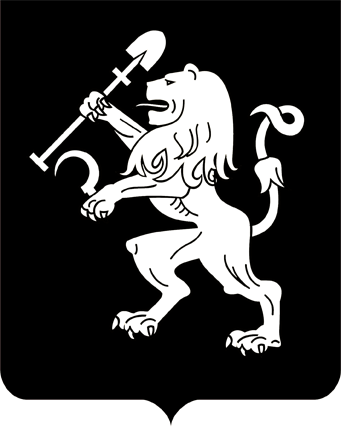 АДМИНИСТРАЦИЯ ГОРОДА КРАСНОЯРСКАПОСТАНОВЛЕНИЕО внесении измененийв постановление Главы города от 10.10.2007 № 552 В целях популяризации физкультурно-массового движения, на основании решения городской комиссии по рассмотрению тарифов (цен) (протокол от 12.12.2019 № 38), руководствуясь статьями 41, 58, 59, 66 Устава города Красноярска,ПОСТАНОВЛЯЮ:1. Внести в постановление Главы города  от 10.10.2007 № 552             «О видах и стоимости услуг, предоставляемых муниципальными учреждениями, подведомственными главному управлению по физической культуре и спорту администрации города» следующие изменения:1) в приложении 1 к постановлению:раздел «МАУ «СШОР «Здоровый мир» изложить в следующей     редакции:раздел «МАУ «СШ по видам единоборств» изложить в следующей редакции:2) в приложении 2 к постановлению:раздел «МАУ «СШОР «Здоровый мир» изложить в следующей  редакции:раздел «МАУ «СШ по видам единоборств» изложить в следующей редакции:3) в приложении 3 к постановлению:раздел «МАУ «СШОР «Здоровый мир» изложить в следующей      редакции:2. Настоящее постановление опубликовать в газете «Городские новости» и разместить на официальном сайте администрации города.3. Постановление вступает в силу со дня его официального опубликования.Глава города					            	                  С.В. Еремин 12.02.2020№ 85№ п/пНаименование услугиЕдиницы измеренияЦена услуги,руб.1234«1Посещение игрового зала«1предоставление игрового залачас1 605,00«1предоставление игрового зала для проведения матчевых встреччас1 925,00«1предоставление игрового зала для проведения соревнованийчас2 460,002Посещение зала фитнеса2занятие фитнесом, разовое посе-щениечел./час155,002занятие фитнесом, абонемент8 посещений1 175,002услуга по предоставлению зала фитнесачас695,003Посещение зала борьбы3предоставление зала борьбычас650,003предоставление зала борьбы для проведения соревнованийчас810,004Посещение тренажерного зала (муж.)Посещение тренажерного зала (муж.)Посещение тренажерного зала (муж.)4разовое посещениечел./час95,004абонементное посещение10 посещений895,005Посещение зала индивидуального тренингаПосещение зала индивидуального тренингаПосещение зала индивидуального тренинга5разовое посещениечел./час130,005абонементное посещение10 посещений1 245,006Посещение восстановительного центра № 1час900,007Посещение бассейна7разовое посещение для взрослыхчел./час176,007абонементное посещение для взрослых8 посещений1 340,007абонементное посещение для взрослых13 посещений2 065,007плавание (дорожка)    час1 485,007для детей до 14 летчел./час106,007для студентов, дети от 14 лет до 17 летчел./час120,007проведение соревнованийчас8 920,007индивидуальное занятие по плаванию для детейчас475,007занятия по плаванию для детейчас155,007занятия по плаванию для детей по абонементу8 посещений1 170,007занятия по плаванию для детей по абонементу13 посещений1 810,007занятия аквааэробикойчас310,007занятия аквааэробикой по абонементу  8 посещений2 350,008Игра в настольный теннисчас90,009Предоставление футбольного поля с искусственным покрытиемчас6 520,009полполячас3 260,0091/4 полячас1 630,0010Посещение восстановительного центра № 2Посещение восстановительного центра № 2Посещение восстановительного центра № 210услуги по предоставлению фито-саунычас1 070,00»№ п/пНаименование услугиЕдиницы измеренияЦена услуги, руб.1234«1Занятия в тренажерном залечел./час120,00«1Занятия в тренажерном залеабонемент на 12 занятий1 115,002Организация занятия игровыми видами спорта в спортивном залечас1 575,003Организация занятия игровыми видами спорта в спортивном зале (1/2 зала)час785,004Посещение восстановительного центра (6 человек)час604,005при посещении более 6 человекчел./час95,006Услуги по организации и проведению спортивных соревнований в спортивном залечас2 300,00»№ п/пНаименование услугиЕдиницы измеренияЦена услуги, руб.1234«1Посещение игрового зала«1предоставление игрового залачас802,50«1предоставление игрового зала для проведения матчевых встреччас962,50«1предоставление игрового зала для проведения соревнованийчас1 230,002Посещение зала фитнеса2занятие фитнесом, разовое посе-щениечел./час77,502занятие фитнесом, абонемент8 посещений587,502услуга по предоставлению зала фитнесачас347,503Посещение зала борьбы3предоставление зала борьбычас325,003предоставление зала борьбы для проведения соревнованийчас405,004Посещение тренажерного зала (муж.)Посещение тренажерного зала (муж.)Посещение тренажерного зала (муж.)4разовое посещениечел./час47,504абонементное посещение10 посещений447,505Посещение зала индивидуального тренингаПосещение зала индивидуального тренингаПосещение зала индивидуального тренинга5разовое посещениечел./час65,005абонементное посещение10 посещений622,506Посещение восстановительного центра № 1час450,007Посещение бассейна7разовое посещение для взрослыхчел./час88,007абонементное посещение для взрослых8 посещений670,007абонементное посещение для взрослых13 посещений1 032,507плавание (дорожка)    час742,507для детей до 14 летчел./час53,007для студентов, дети от 14 лет до 17 летчел./час60,007проведение соревнованийчас4 460,007индивидуальное занятие по плаванию для детейчас237,507занятия по плаванию для детейчас77,507занятия по плаванию для детей по абонементу8 посещений585,007занятия по плаванию для детей по абонементу13 посещений905,007занятия аквааэробикойчас155,007занятия аквааэробикой по абонементу  8 посещений1 175,008Игра в настольный теннисчас45,009Предоставление футбольного поля с искусственным покрытиемчас3 260,009полполячас1 630,0091/4 полячас815,0010Посещение восстановительного центра № 2Посещение восстановительного центра № 2Посещение восстановительного центра № 210услуги по предоставлению фито-саунычас535,00»№ п/пНаименование услугиЕдиницы измеренияЦена услуги, руб.1234«1Занятия в тренажерном залечел./час60,00«1Занятия в тренажерном залеабонемент на 12 занятий557,502Организация занятия игровыми видами спорта в спортивном залечас787,503Организация занятия игровыми видами спорта в спортивном зале (1/2 зала)час392,504Посещение восстановительного центра (6 человек)час302,005при посещении более 6 человекчел./час47,506Услуги по организации и проведению спортивных соревнований в спортивном залечас1 150,00»№ п/пНаименование услугиЕдиницы измеренияЦена услуги, руб.1234«1Посещение игрового зала«1предоставление игрового залачас401,25«1предоставление игрового зала для проведения матчевых встреччас481,25«1предоставление игрового зала для проведения соревнованийчас615,002Посещение зала борьбы2предоставление зала борьбычас162,502предоставление зала борьбы для проведения соревнованийчас202,503Посещение бассейна3разовое посещение для взрослыхчел./час44,003абонементное посещение для взрослых8 посещений335,003абонементное посещение для взрослых13 посещений516,253плавание (дорожка)    час371,254Предоставление футбольного поля с искусственным покрытиемчас1 630,004полполячас815,0041/4 полячас407,50»